FRENCH IDIOMSDefinition of an idiom:a group of words whose meaning considered as a unit is different from the meanings of each word considered separately: “Shoot yourself in the foot” is an idiom that means to do something that hurts yourself.An idiom is also the particular style or manner of expression used by a person or group.Match the French expressions to the English ones (in the table).Use numbers 1-20 to match up the French with the right picture and then find the English equivalent. 1 poser un lapin 2 dormir comme une marmotte 3 les doigts dans le nez 4 faire l’andouille                                           5  avoir le cafard 6  quelque chose qui cloche 7 une gueule de bois 8 un chat dans la gorge                                             9 occupe-toi de tes oignons 10  faire la tête 11 avoir un poil dans la main    12 bien dans son assiette                       13   coûter les yeux de la tête 14  couper la poire en deux 15 la moutarde me monte au nez 16 j’ai le coup de foudre 17 quand on parle du loup18 pédaler dans la semoule  19 sucrer les fraises  20  c’est du gâteau____    ____     ____      ____        ____                                           ____    ____     ____   ____   ____                        ____           ____      ____         ____     ____               ____    ____          ____  ____        ____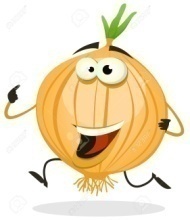 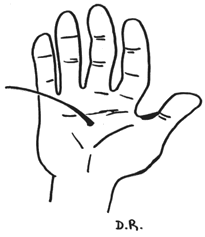 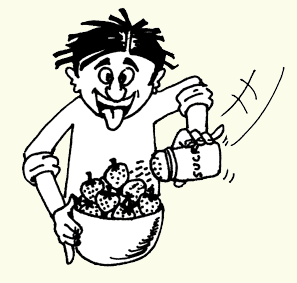 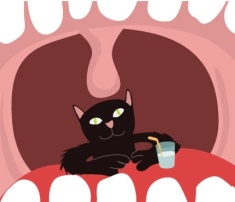 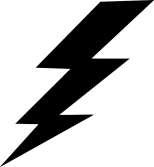 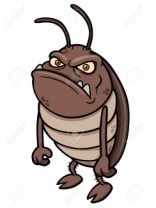 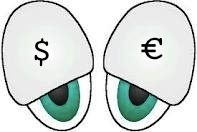 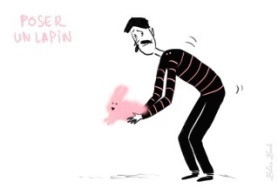 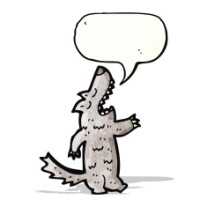 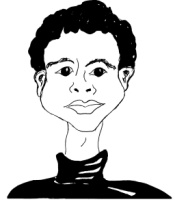 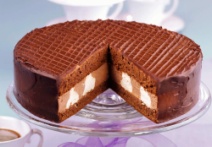 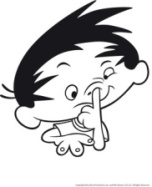 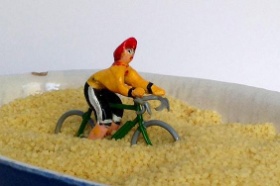 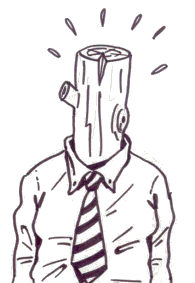 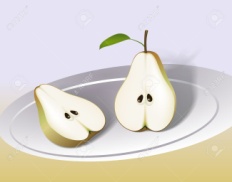 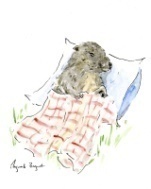 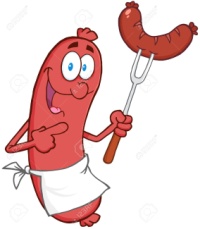 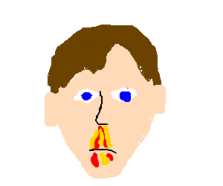 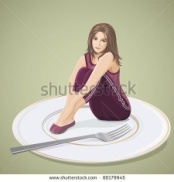 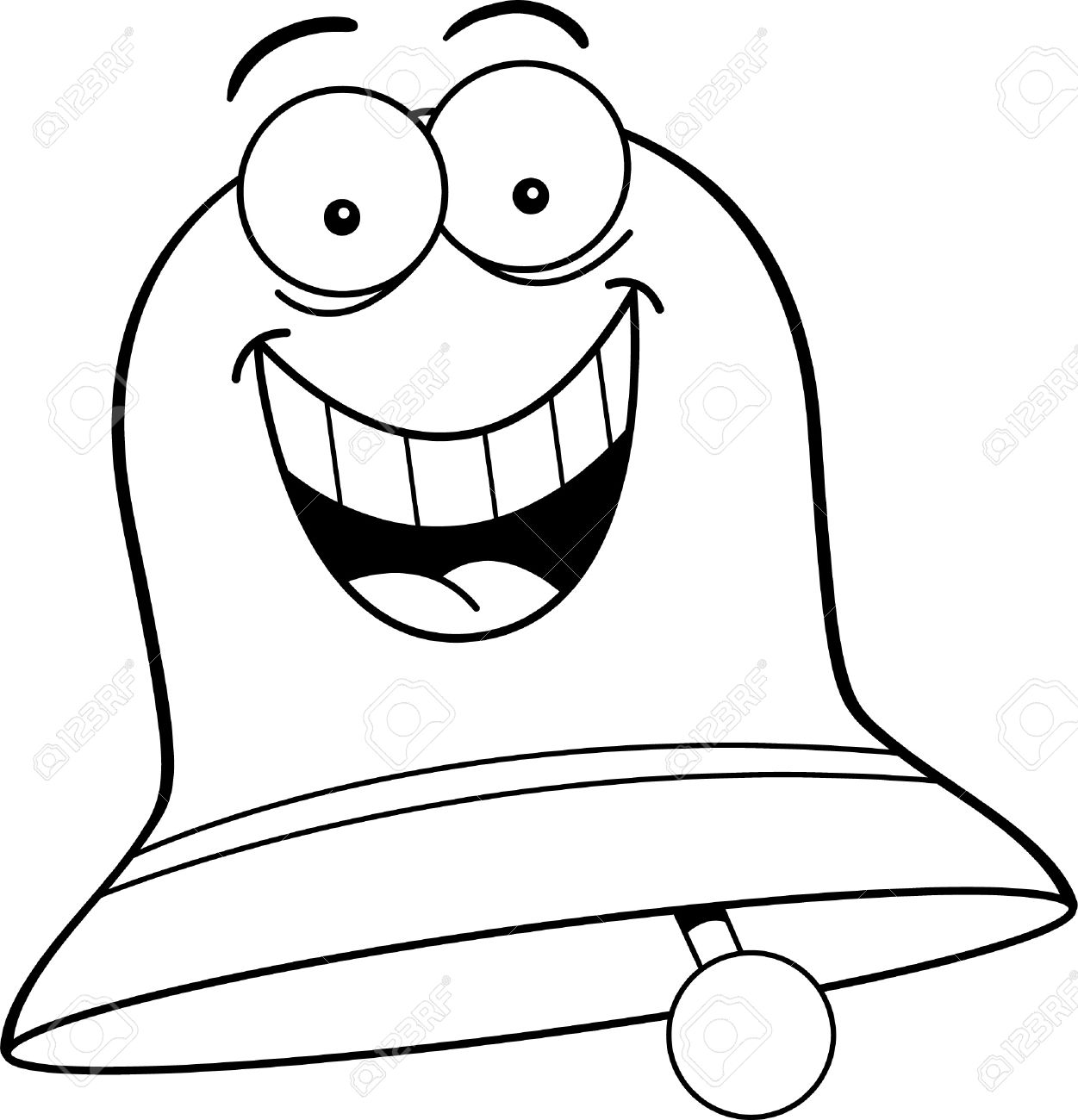 ____  love at first sight   ____ to cost an arm and a leg   ____ I’m furious   ____  sleep  like a log    ____to  be an idiot                                               ____ feeling blue      ____ go round in circles     ____ to meet someone half way    ____ there’s something fishy                             ____ dead easy    ____ talk of the devil     ____ I’m feeling good    ___ a hangover    ____   really lazy     ____ sulk                                             ____ a frog in your throat    ____ really dodgy    ____ easy !   ____stand someone up   ____ mind your own business   Can you complete the idioms and then match them up with the English ones?A quel _________________    B tomber dans _________________  C se mettre le doigt dans _________________D haut comme_________________    E il en fait tout un _________________      F tondre les _________________    G se regarder _________________      H appuyer sur   _________________       I il pleut   _________________  J_________________   sont cuites    K donner sa langue au_________________     L se faire _________________    Œufs     le champignon      avoir     navet      les carottes      chat     le nombril     l’œil      trois pommes       des cordes   fromage          les pommes____  to put your foot in it   ____ it’s all over    ____  to speed   ____   really short   ____ to be really stingy     ____  it’s a dud        ____ a storm in a teacup      ____ to be had        ____   thinks he’s a big cheese                                                    ____  raining cats and dogs  ____  to give up  ____ to faint         Each set of three expressions has the same word in common (#). Can you match them up from the list below?1    Je donne ma # au chat      j’ai un cheveu sur la #         il a la #  bien pendue	_______________2    Un coup de #             au # du temps                c’est cousu de # blanc			_______________   3    J’ai la chaire de !#      il est une # mouillée    quand les # (plural) auront des dents_______________   4    ils sont comme chat et #        nom d’un #         elle a du #				_______________   5    Je suis # de rage     c’est chou # et ! chou         se mettre au #			_______________   6    Se tourner les #     donner un coup de #      manger sur le #			_______________   7    Hurler avec les #          j’ai une faim de #       quand on parle du # 		_______________   8    Parler à # ouvert      avoir le # sur la main     avoir un # en or    			_______________   9    Avoir le #  en l’air      à vue de #        avoir son #  dans (quelque chose)  		_______________   10  Un regard #       il est un chat #      elle travaille au #				_______________11 ça ne mange pas de #    manger son # blanc en premier      il est # et à l’eau	_______________12  quelle #         parler dans sa #         la #  ne fait pas l’hommevert   noir    cœur   barbe    pouce   pain    poule    fil   nez    loup   chien   langueHere is a series of idioms using parts of the body: fill in the missing words from the box below and then match them up with their English counterparts.il se croit sorti de la _______________ de Jupiter	8    nous étions __________ à ____________il est venu en chair et en ________________	9    mon frère est vraiment casse ____________mon petit ______________ m’a dit que		10  il aime lever du _________________c’est tiré par les ___________________		11  il n’a rien dans le ________________ elle a les _____________________ enflées		12  à ___________________ ouvertsça me donne mal au ____________________	13  j’ai l’eau à la ___________________ça m’est resté/e sur ___________________		15  j’ai un nœud dans la ______________________________ pour _____________, ______________ pour _________________Côte    cheveux    coude   œil    gorge     bras     cou    os   crâne   cœur  dent     estomac   chevilles    bouche  cuisse      doigt____ a birdie told me			____ he likes a drink		____ he came in person       	____ with open arms			____ it really hurts me to	____ she’s full of herself____ my mouth’s watering		____ he’s thick		____ eye for an eye, tooth for a tooth____ she’s big-headed		____ he’s a dare-devil		____that’s so convoluted____ shoulder to shoulder		____ it’s left a nasty taste	____ I have a lump in my throat	 French expressions with numbers: Can you also match them with the English expression?_______________ tiens vaut mieux que deux tu l’aurasJe n’ai plus _______________ ansOn se revoit en ___________________Chercher midi à ________________ heuresUne de perdue, __________________ de retrouvéesRemettre les compteurs à ______________A un de ces ___________________________________ à la douzaine_________________ jours sur __________________Se mettre sur son ______________________J’ai __________________________ choses à faireIl brûle la chandelle par les ______________ boutsJamais deux sans ___________________On passe ___________________ jours en FranceUn mouton à ________________ patteszéro  un  deux   trois   quatre     cinq    sept   huit   dix     treize    quatorze    trente-et-un    trente-six___start again      ___burn the candle at both ends    ___things come in threes    ___ a fortnight                                       ___ see you some day     ___ 24/7    ___in a week’s time       ___you win some, you lose some                                         ___a rare bird     ___ a million things to do     ___ a bird in the hand….   ___ a baker’s dozen                                                    ___ to make a mountain out of a molehill      ___ no spring chicken     ___ dressed in your Sunday best Expressions with animals, which are different in English and French.une__________________au plafond				A bat in the belfryAutres________________à fouetter				other fish to fryQuelle______________t’as pîqué				what’s bugging you?On n’apprend pas à un vieux_________à faire la grimace	you can’t teach an old dog new tricksAvoir une force de ________________			be as strong as an oxQuand les _________________ auront des dents		when pigs flyLa chair de_______________					goose pimplesComme un _______________ en pâte			like a pig in cloverNe réveillez pas le ___________qui dort			let sleeping dogs lieMettre la charrue avant les _______________		put the cart before the horseOn ne fait pas boire un ______________qui n’a pas soif	you can lead a horse to water, but…coq    poule    bœufs    âne    araignée    mouche    chats    singe   chat    cheval    poules